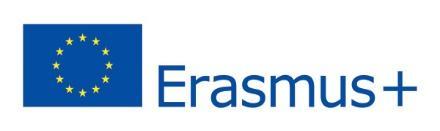 ERASMUS+ PROGRAM   CONFIRMATION DOCUMENT of SHORT TERM PhD MOBILITY  (To be completed by the host university at the end of the mobility period.)BENEFICIARY (student):Surname:First name:Dat of birth:Nationality:Sending Institution:	University of Miskolc (UM)Doctoral School at the UM:Name of supervisor at the UM: HOST UNIVERSITY:Name of university:Country:Name of the professional contact person:Title of the professional contact person:E-mail address of the professional contact person:MOBILITY DETAILS:Start and end date of physical mobility without travel days at the Host Institution (year, month, day): from: 	 	to: Start and end date of virtual mobility, if relevant (year, month, day): from: 	 	to: Overall objectives of the mobility:List of realized activities:List outcomes (results) and expected impact of the mobility:date								signature and stamp professional contact at the host institution